Supplementary MaterialSupplementary FiguresFigure S1. Maximum likelihood tree produced by IQ-TREE based on concatenated nrDNA ITS and ETS regions, including 123 accessions of flowering cherries of the subgenus Cerasus (the genus Prunus). Color codes for species and geographical regions: red for P. takesimensis from Ulleung Island, blue for P. sargentii from Korean Peninsula, orange for P. sargentii from Russia, light green for P. sargentii from Miyagi, Japan, purple for P. sargentii from Jeju Island, Korea, dark green for P. sargentii from Okayama, Japan, and pink for P. spesiosa. Numbers above branches indicate bootstrap support (BS) percentages of >50%.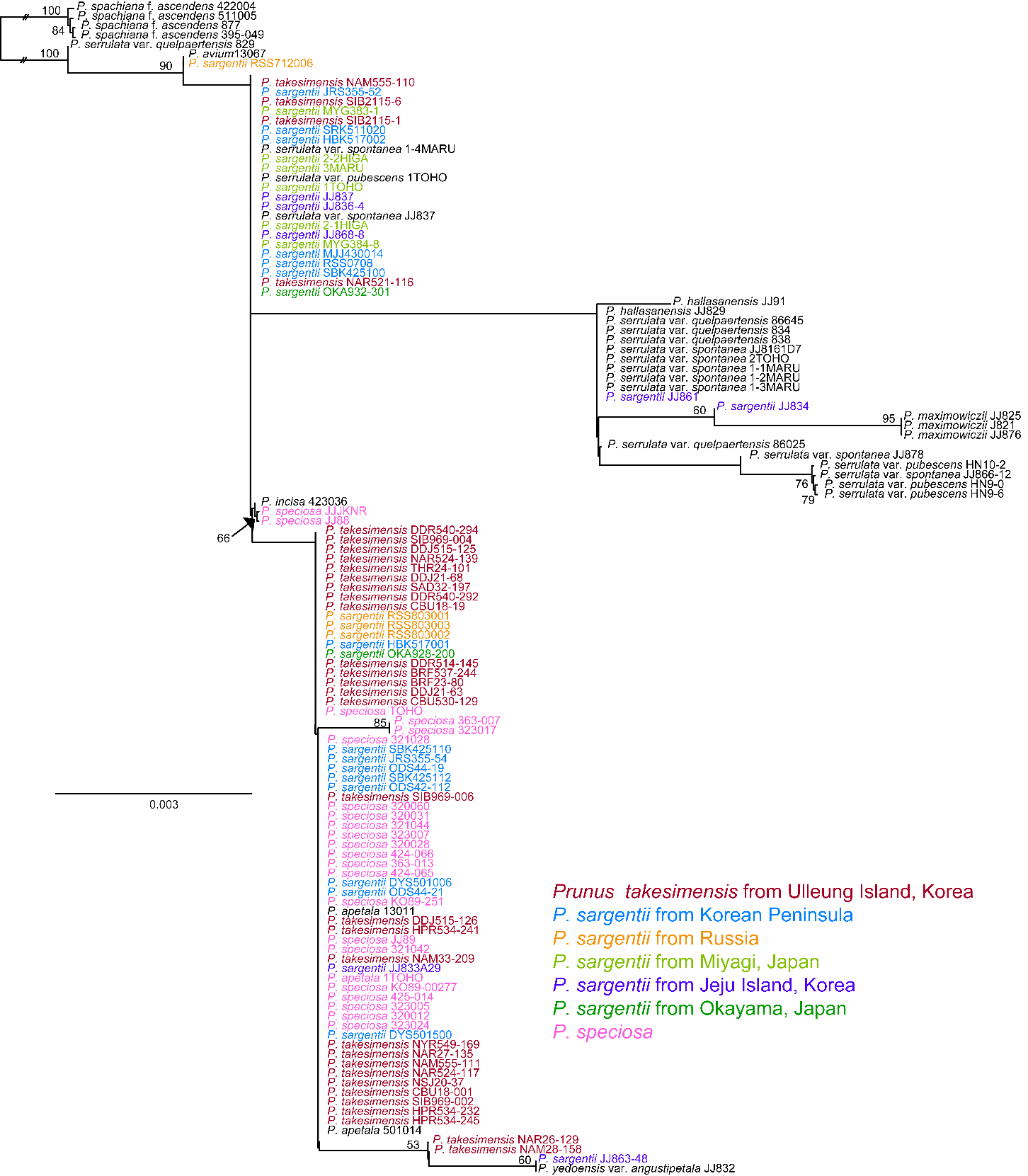 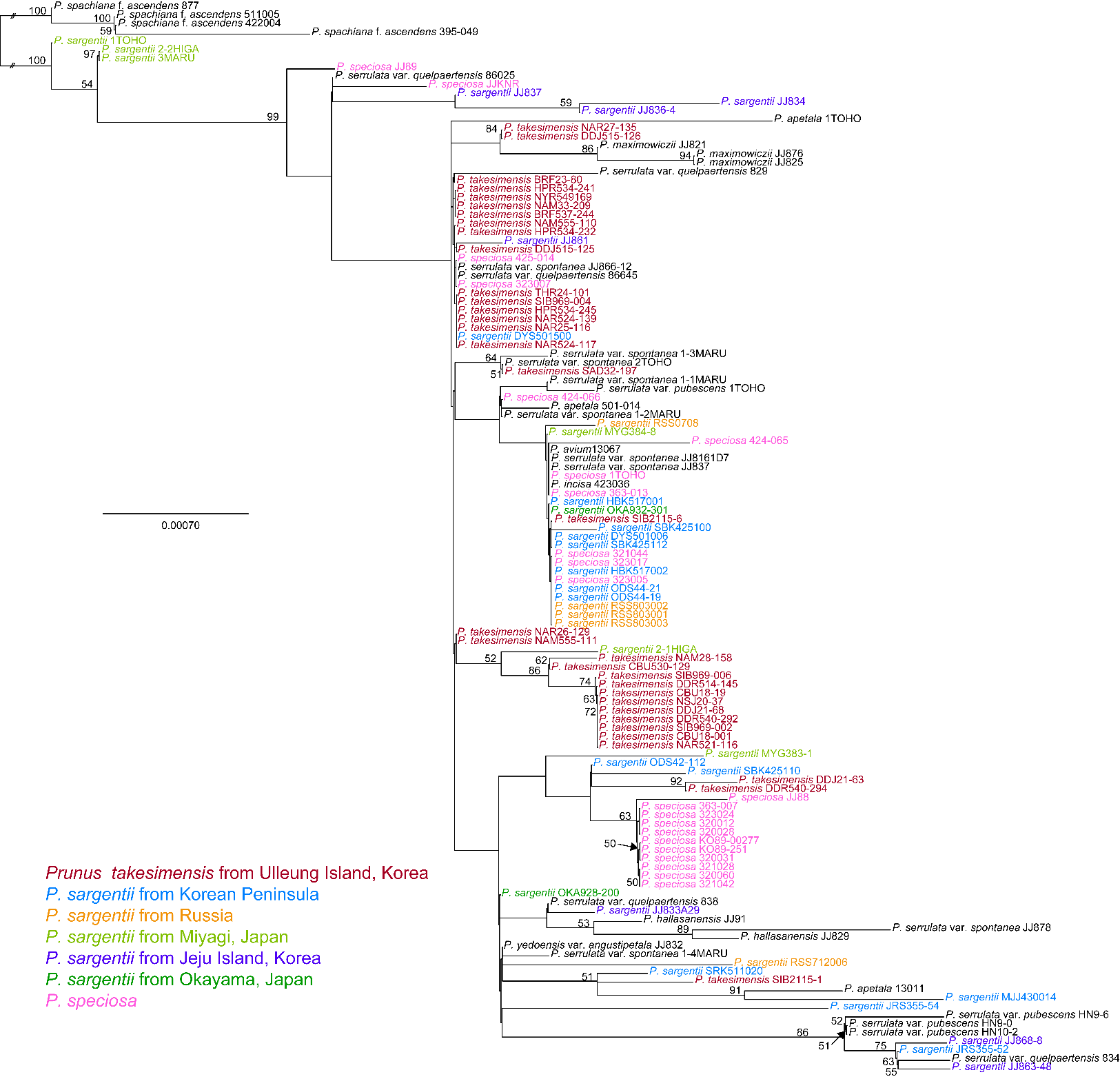 Figure S2. Maximum likelihood tree produced by IQ-TREE based on concatenated seven cpDNA regions, including 123 accessions of flowering cherries of the subgenus Cerasus (the genus Prunus). Color codes for species and geographical regions: red for P. takesimensis from Ulleung Island, blue for P. sargentii from Korean Peninsula, orange for P. sargentii from Russia, light green for P. sargentii from Miyagi, Japan, purple for P. sargentii from Jeju Island, Korea, dark green for P. sargentii from Okayama, Japan, and pink for P. spesiosa. Numbers above branches indicate bootstrap support (BS) percentages of >50%.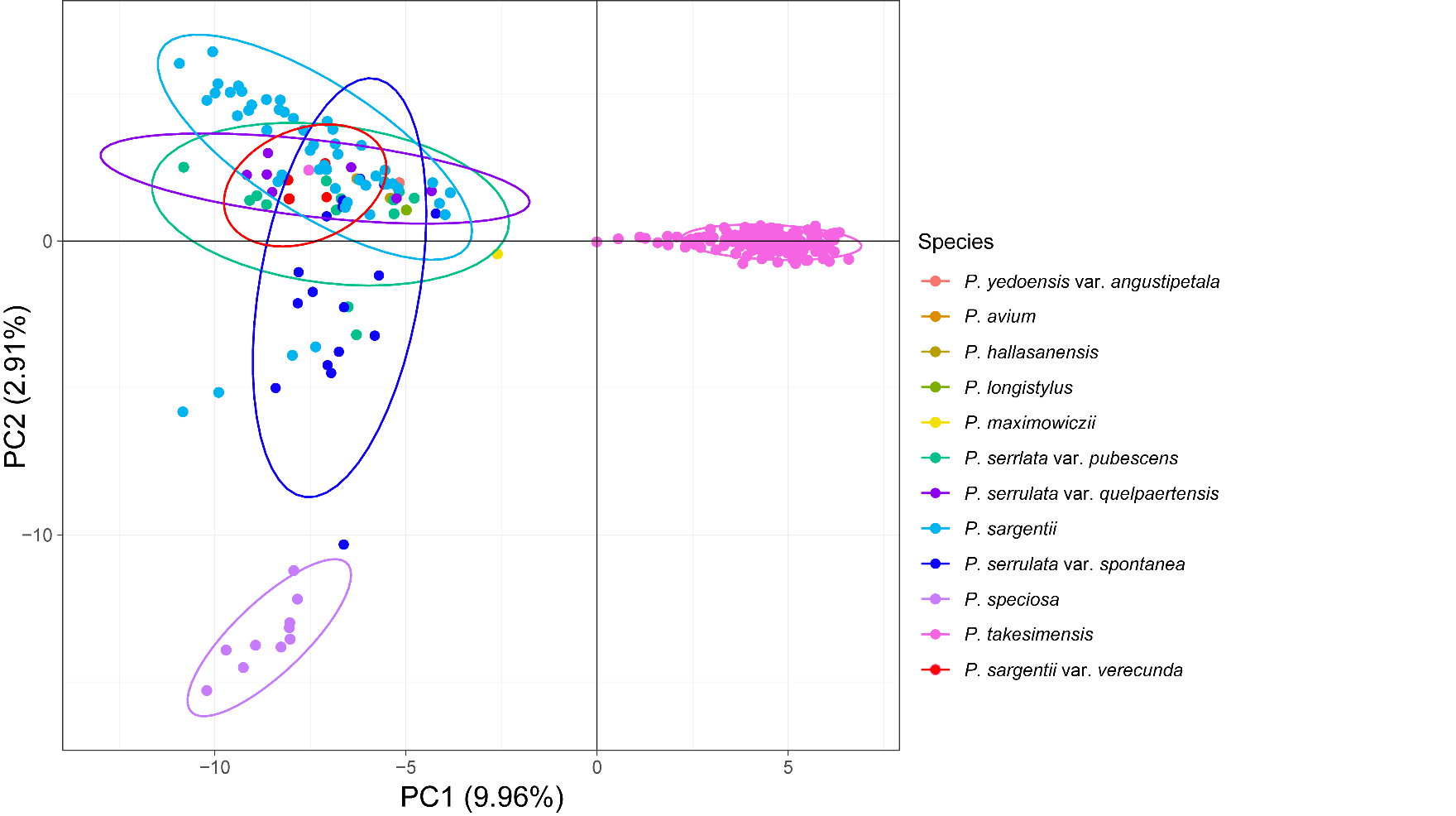 Figure S3. Score plot for principal component analysis of 262 Cerasus flowering cherries performed using R based on the SNPs detected by MIG-seq analysis. Different colors denote different species as specified on the plot.Supplementary TableTable S1. List of plant materials used for multiple phylogenetic analyses in this study. Summary per species and detailed list of total materials are specified. A. Summary per speciesB. Details of plant materials used for three analyses performed in this study.Table S2. Summary of bootstrap supports in the phylogenetic analyses based on variable parameters used in STACKS analyses. Population codes of P. sargentii are labelled as KP, RSS, MYG, OKA and JJ for the populations of Korean Peninsula, Russia, Miyagi, Okayama and Jeju Island, respectively. The bootstrap support values above 90% are shown in bold.SpeciesPopulationLocalitynrDNA/cpDNA phylogenySNP (MIG-seq) analysiscpDNA network analysisSpeciesPopulationLocalitynrDNA/cpDNA phylogenySNP (MIG-seq) analysiscpDNA network analysisPrunus takesimensis Nakai from Ulleung Island, KoreaCBUCheonbu3105Prunus takesimensis Nakai from Ulleung Island, KoreaCHUChusan145Prunus takesimensis Nakai from Ulleung Island, KoreaDDJDokdo Jeonmangdae4125Prunus takesimensis Nakai from Ulleung Island, KoreaHGMHyangmok Jeonmangdae145Prunus takesimensis Nakai from Ulleung Island, KoreaHPRHyunpo-ri3125Prunus takesimensis Nakai from Ulleung Island, KoreaJRGJoongryong145Prunus takesimensis Nakai from Ulleung Island, KoreaMALMaljandeung105Prunus takesimensis Nakai from Ulleung Island, KoreaNAMNamseo-ri495Prunus takesimensis Nakai from Ulleung Island, KoreaNARNari6116Prunus takesimensis Nakai from Ulleung Island, KoreaNRH*Nari, with hairs10Prunus takesimensis Nakai from Ulleung Island, KoreaNSJNaesujeon155Prunus takesimensis Nakai from Ulleung Island, KoreaSADSa-dong195Prunus takesimensis Nakai from Ulleung Island, KoreaSIBSeonginbong5198Prunus takesimensis Nakai from Ulleung Island, KoreaTHRTaeha-ri1105Prunus takesimensis Nakai from Ulleung Island, Koreaothers63Prunus takesimensis Nakai from Ulleung Island, Koreasubtotal3416269Prunus sargentii RehderJJJeju Island, Korea7107Prunus sargentii RehderODSMt. Odaesan, Korean Peninsula3115Prunus sargentii RehderRSSRussia545Prunus sargentii RehderMYGMiyagi, Japan6128Prunus sargentii RehderOKAOkayama, Japan245Prunus sargentii RehderOther mountains in Korean Peninsula115Prunus sargentii Rehdersubtotal344630Prunus maximowiczii RuprechtJeju Island, Korea31Prunus avium (L.) L.Aomori, Japan11Prunus spachiana f. ascendens (Makino) Kitam. Jeju Island, Korea3Prunus spachiana f. ascendens (Makino) Kitam. Miyagi, Japan1Prunus incisa Thunb.Miyagi, Japan1Prunus apetala (Siebold & Zucc.) Franch & Sav.Miyagi, Japan3Prunus serrulata var. spontanea (Maxim.) E.H.WilsonJeju Island, Korea45Prunus serrulata var. spontanea (Maxim.) E.H.WilsonHaenam, Korean Peninsula2Prunus serrulata var. spontanea (Maxim.) E.H.WilsonOther islands, Korea8Prunus serrulata var. spontanea (Maxim.) E.H.WilsonMiyagi, Japan5Prunus serrlata var. pubescens (Makino)Mountains in Korean Peninsula311Prunus serrlata var. pubescens (Makino)Miyagi, Japan1Prunus serrlata var. pubescens (Makino)Korean islands2Prunus serrulata var. quelpaertensis (Nakai) UyekiJeju Island, Korea57Prunus yedoensis M. var. angustipetala Kim et KimJeju Island, Korea11Prunus hallasanensis Kim et KimJeju Island, Korea21Prunus longistylus Kim et KimJeju Island, Korea1Prunus speciosa (Koidz.) IngramJeju Island, Korea3Prunus speciosa (Koidz.) IngramTokyo and Miyagi, Japan81Prunus speciosa (Koidz.) IngramMiyagi, Japan4Prunus speciosa (Koidz.) IngramIzu, Japan119Prunus sargentii var. verecunda (Koidz.) Chin S. ChangMountains in Korean Peninsula4Other speciessubtotal5554Total12326299Species/
Accession No.Collection siteCollection DateSpecimen No.123 Prunus ITS/ETS,       7 cpDNA Phylogeny 281 Prunus MigSeq analysis99 Prunus   5 cpDNA Network analysisSubgenus Cerasus, Genus Prunus, RosaceaeSubgenus Cerasus, Genus Prunus, RosaceaePrunus maximowiczii Ruprecht, section Phyllomahaleb Koehne Prunus maximowiczii Ruprecht, section Phyllomahaleb Koehne MX_JJ876Bangseongyo, Jeju Island, Korea03-May-11SKK Cho et al. 110503163oMX_JJ82-5Witseoreum, Jeju Island, Korea09-May-12SKK Cho et al. 120509165 oMX_JJ82-1Witseoreum, Jeju Island, Korea09-May-12SKK Cho et al. 120509164ooPrunus avium (L.) L., section Eucerasus KoehnePrunus avium (L.) L., section Eucerasus KoehneAV_13067Aomori, Japan2013-05-10SKK Cho et al. 13067ooSection Pseudocerasus KoehnePrunus spachiana f. ascendens (Makino) Kitam. Section Pseudocerasus KoehnePrunus spachiana f. ascendens (Makino) Kitam. Section Pseudocerasus KoehnePrunus spachiana f. ascendens (Makino) Kitam. PE_422004Bonggae Wangbeot Natural Stand, Jeju Island, Korea22-Apr-12SKK Cho et al. 120422004oPE_511005Youngpyung-dong, Jeju Island, Korea11-May-12SKK Cho et al. 120511005oPE_877Eorimok, Jeju Island, Korea03-May-11SKK Cho et al. 110503135oPP_395-049Miyagi, Japan24-Apr-13SKK Cho et al. 130424202oPrunus incisa Thunb., section Pseudocerasus Koehne Prunus incisa Thunb., section Pseudocerasus Koehne IN_423036Tohoku Univ. Botanical Garden, Sendai, Japan23-Apr-13SKK Cho et al. 130423036oPrunus apetala (Siebold & Zucc.) Franch & Sav., section Pseudocerasus Koehne Prunus apetala (Siebold & Zucc.) Franch & Sav., section Pseudocerasus Koehne Prunus apetala (Siebold & Zucc.) Franch & Sav., section Pseudocerasus Koehne PA_13011Tochigi, Japan02-May-13SKK Cho et al. 13011oPA_1TOHOTohoku Univ. Botanical Garden, Sendai, Japan08-May-12NoneoPA_501014Tsuruoka, Japan01-May-13SKK Cho et al. 130501014oPrunus serrulata var. spontanea (Maxim.) E.H.Wilson, section Pseudocerasus Koehne  Prunus serrulata var. spontanea (Maxim.) E.H.Wilson, section Pseudocerasus Koehne  Prunus serrulata var. spontanea (Maxim.) E.H.Wilson, section Pseudocerasus Koehne  Prunus serrulata var. spontanea (Maxim.) E.H.Wilson, section Pseudocerasus Koehne  Prunus serrulata var. spontanea (Maxim.) E.H.Wilson, section Pseudocerasus Koehne  Prunus serrulata var. spontanea (Maxim.) E.H.Wilson, section Pseudocerasus Koehne  Prunus serrulata var. spontanea (Maxim.) E.H.Wilson, section Pseudocerasus Koehne  SE_JJ8161D7Hannam-ri, Jeju Island, Korea13-Apr-11SKK Cho et al. 110413148oSE_JJ837Sancheondan, Jeju Island, Korea19-Apr-11SKK Cho et al. 110419149ooSE_JJ866-12Seogwipo Natural Recreation Forest, Jeju Island, Korea02-May-11SKK Cho et al. 110502150ooSE_JJ878Young-dong, Jeju Island, Korea03-May-11SKK Cho et al. 110503151ooSE_JJ802Dosun-dong, Jeju Island, Korea12-Apr-11SKK Cho et al. 110412147oSE_JJ816Hannam-ri, Jeju Island, Korea13-Apr-11SKK Cho et al. 110413816oSE_HN41771Haenam, Korea17-Apr-12SKK Cho et al. 120417071oSE_HN4178Haenam, Korea17-Apr-12SKK Cho et al. 120417008oSE_WD41813Wan Island, Korea18-Apr-12SKK Cho et al. 120418013oSE_WD412051Wan Island, Korea12-Apr-12SKK Cho et al. 120412051oSE_BGD41762Bogil Island, Korea17-Apr-12SKK Cho et al. 120417062oSE_BGD41766Bogil Island, Korea17-Apr-12SKK Cho et al. 120417066oSE_GJD4215 Geoje Island, Korea21-Apr-12SKK Cho et al. 120421005oSE_GJD42122 Geoje Island, Korea21-Apr-12SKK Cho et al. 120421022oSE_GMD4241Geomun Island, Korea24-Apr-16SKK Cho et al. 160424001oSE_GMD4245Geomun Island, Korea24-Apr-16SKK Cho et al. 160424005oSE_GMD42491Geomun Island, Korea24-Apr-16SKK Cho et al. 160424091oSE_1-1MARUMiyagi, Japan29-Apr-12NoneoSE_1-2MARUMiyagi, Japan29-Apr-12NoneoSE_1-3MARUMiyagi, Japan29-Apr-12NoneoSE_1-4MARUMiyagi, Japan29-Apr-12NoneoSE_2TOHOMiyagi, Japan29-Apr-12NoneoPrunus serrlata var. pubescens (Makino), section Pseudocerasus Koehne   Prunus serrlata var. pubescens (Makino), section Pseudocerasus Koehne   Prunus serrlata var. pubescens (Makino), section Pseudocerasus Koehne   PB_HN9-0Dooryunsan Wang Beot Natural Stand, Haenam, Korea17-Apr-12SKK Cho et al. 120417136oPB_HN9-6Dooryunsan Wang Beot Natural Stand, Haenam, Korea17-Apr-12SKK Cho et al. 120417153oPB_HN10-2Dooryunsan Wang Beot Natural Stand, Haenam, Korea17-Apr-12SKK Cho et al. 120417137oPB_1TOHOTohoku Univ. Botanical Garden, Sendai, Japan08-May-12NoneoPB_WD4189Wan Island, Korea18-Apr-12SKK Lim et al. 120418009oPB_JSS4318Jeoksangsan, Korea30-Apr-12SKK Lim et al. 120430018oPB_DDS5011Daedunsan, Korea01-May-12SKK Lim et al. 120501001oPB_THS50414 Taehwasan, Korea04-May-12SKK Lim et al. 120504014oPB_TBK5053Taebaiksan, Korea05-May-12SKK Lim et al. 120505003oPB_DTS50528Dutasan, Korea12-May-12SKK Lim et al. 120505028oPB_DGR51240Daekwanryong, Korea05-May-12SKK Lim et al. 120512040oPB_NJS4132Naejangsan, Korea13-Apr-13SKK Cho et al. 130413002oPB_NJS4144Naejangsan, Korea14-Apr-13SKK Cho et al. 130414004oPB_GGS50650Gwanggyosan, Korea06-May-13SKK Cho et al. 130506050oPB_GDS4223Geomdansan, Korea22-Apr-15SKK Cho et al. 150422300oPB_SBK42518Sobaeksan, Korea25-Apr-15SKK Cho et al. 150425108oPB_JD16041Jin Island, Korea01-Apr-16SKK JJH et al. 160401046oPrunus serrulata var. quelpaertensis (Nakai) Uyeki, section Pseudocerasus Koehne Prunus serrulata var. quelpaertensis (Nakai) Uyeki, section Pseudocerasus Koehne Prunus serrulata var. quelpaertensis (Nakai) Uyeki, section Pseudocerasus Koehne QP_829Hannam Experimental Forest, Jeju Island, Korea18-Apr-11SKK Cho et al. 110418154oQP_8341st Sallok Rd., Jeju Island, Korea19-Apr-11SKK Cho et al. 110419155oQP_838Sancheondan, Jeju Island, Korea19-Apr-11SKK Cho et al. 110419156oQP_860251100 Resting Area, Jeju Island, Korea02-May-11SKK Cho et al. 110502157ooQP_86645Seogwipo Natural Recreational Forest, Jeju Island, Korea02-May-11SKK Cho et al. 110502158ooQP_23012Seongpangyo, Jeju Island, Korea23-Apr-12SKK Cho et al. 120423012oQP_32011Hanbalgyo, Jeju Island, Korea24-Apr-12SKK Cho et al. 120424011oQP_86021100 Resting Area, Jeju Island, Korea02-May-11SKK Cho et al. 11052602oQP_8661Seogwipo Natural Recreational Forest, Jeju Island, Korea02-May-11SKK Cho et al. 11052601oQP_96-009Youngyyeong-dong, Jeju Island, Korea11-May-12SKK Cho et al. 120511009oPrunus yedoensis M. var. angustipetala Kim et Kim, section Pseudocerasus Koehne Prunus yedoensis M. var. angustipetala Kim et Kim, section Pseudocerasus Koehne Prunus yedoensis M. var. angustipetala Kim et Kim, section Pseudocerasus Koehne AP_JJ832Kwaneumsa, Jeju Island, Korea19-Apr-11SKK Cho et al. 110419159ooPrunus hallasanensis Kim et Kim, section Pseudocerasus Koehne Prunus hallasanensis Kim et Kim, section Pseudocerasus Koehne HL_JJ91Ara Sameuiak Trekking course, Jeju Island, Korea10-May-12SKK Cho et al. 120510161oHL_JJ829Hannam Experimental Forest, Jeju Island, Korea18-Apr-11SKK Cho et al. 110418160ooPrunus longistylus Kim et Kim collected from Jeju Island, Korea, section Pseudocerasus KoehnePrunus longistylus Kim et Kim collected from Jeju Island, Korea, section Pseudocerasus KoehnePrunus longistylus Kim et Kim collected from Jeju Island, Korea, section Pseudocerasus KoehnePrunus longistylus Kim et Kim collected from Jeju Island, Korea, section Pseudocerasus KoehnePrunus longistylus Kim et Kim collected from Jeju Island, Korea, section Pseudocerasus KoehnePrunus longistylus Kim et Kim collected from Jeju Island, Korea, section Pseudocerasus KoehnePrunus longistylus Kim et Kim collected from Jeju Island, Korea, section Pseudocerasus KoehneLS_JJ874Tamra Valley, Jeju Island, Korea03-May-11SKK Cho et al. 110503162 oPrunus speciosa (Koidz.) Ingram, section Pseudocerasus Koehne Prunus speciosa (Koidz.) Ingram, section Pseudocerasus Koehne SP_JJKNRGimnyeong-ri, Jeju Island, Korea25-Oct-11SKK Cho et al. 111025166oSP_JJ88Gimnyeong-ri, Jeju Island, Korea10-May-12SKK Cho et al. 120510167oSP_JJ89Gimnyeong-ri, Jeju Island, Korea10-May-12SKK Cho et al. 120510168oSP_KO89-251Koishikawa Botanical Garden, Tokyo, Japan18-Apr-13NoneooSP_KO89-00277Koishikawa Botanical Garden, Tokyo, Japan18-Apr-13NoneoSP_1TOHOTohoku Univ. Botanical Garden, Sendai, Japan20-Apr-12NoneoSP_363-007Hakone, Japan20-Apr-13SKK Cho et al. 130420007oSP_363-013Hakone, Japan20-Apr-13SKK Cho et al. 130420013oSP_425-014Tohoku Univ. Botanical Garden, Sendai, Japan25-Apr-13SKK Cho et al. 130425014oSP_424-065Tohoku Univ. Botanical Garden, Sendai, Japan24-Apr-13SKK Cho et al. 130424065oSP_424-066Tohoku Univ. Botanical Garden, Sendai, Japan24-Apr-13SKK Cho et al. 130424066oSP_320012Oshima Island, Japan20-Mar-15SKK Cho et al. 150320012oSP_320028Oshima Island, Japan20-Mar-15SKK Cho et al. 150320028oSP_320031Oshima Island, Japan20-Mar-15SKK Cho et al. 150320031oSP_320060Oshima Island, Japan20-Mar-15SKK Cho et al. 150320060oSP_321028Kozushima Island, Japan21-Mar-15SKK Cho et al. 150321028oSP_321042Kozushima Island, Japan21-Mar-15SKK Cho et al. 150321042oSP_321044Kozushima Island, Japan21-Mar-15SKK Cho et al. 150321044ooSP_323005Izu Peninsula, Japan23-Mar-15SKK Cho et al. 150323005ooSP_323007Izu Peninsula, Japan23-Mar-15SKK Cho et al. 150323007oSP_323017Izu Peninsula, Japan23-Mar-15SKK Cho et al. 150323017oSP_323024Izu Peninsula, Japan23-Mar-15SKK Cho et al. 150323024ooSP_320019Oshima Island, Japan20-Mar-15SKK Cho et al. 150320019oSP_320047Oshima Island, Japan20-Mar-15SKK Cho et al. 150320047oSP_321002Kozushima Island, Japan21-Mar-15SKK Cho et al. 150321002oSP_321038Kozushima Island, Japan21-Mar-15SKK Cho et al. 150321038oSP_321062Kozushima Island, Japan21-Mar-15SKK Cho et al. 150321062oSP_323003Izu Peninsula, Japan23-Mar-15SKK Cho et al. 150323003oPrunus sargentii Rehder, section Pseudocerasus Koehne   Prunus sargentii Rehder, section Pseudocerasus Koehne   SA_JJ2110Seongpangyo, Jeju Island, Korea23-Apr-12SKK Cho et al. 120423010oSA_JJ831Dosundong, Jeju Island, Korea18-Apr-11SKK Cho et al. 110418305oSA_JJ832Kwaneumsa, Jeju Island, Korea19-Apr-11SKK Cho et al. 110419832oSA_JJ8338Kwaneumsa, Jeju Island, Korea19-Apr-11SKK Cho et al. 110419833oSA_JJ833A29Kwaneumsa, Jeju Island, Korea19-Apr-11SKK Cho et al. 110419138ooSA_JJ8341st Sallok Rd., Jeju Island, Korea19-Apr-11SKK Cho et al. 110419139ooSA_JJ836-41st Sallok Rd., Jeju Island, Korea19-Apr-11SKK Cho et al. 110419140oooSA_JJ837Sancheondan, Jeju Island, Korea19-Apr-11SKK Cho et al. 110419141ooSA_JJ838-4Mysterious Road, Jeju Island, Korea19_Apr-11SKK Cho et al. 110419203oSA_JJ857-30Youngsil, Jeju Island, Korea02-May-11SKK Cho et al. 110502142oSA_JJ8611100 Rest area, Jeju Island, Korea02-May-11SKK Cho et al. 110502201ooSA_JJ862-101100 Rest area, Jeju Island, Korea02-May-11SKK Cho et al. 110502202oSA_JJ863-48Eorimok, Jeju Island, Korea02-May-11SKK Cho et al. 110502143ooSA_JJ866Seogwipo Natural Recreation Forest, Jeju Island, Korea02-May-11SKK Cho et al. 110502613oSA_JJ868-8Sinrye-ri, Wangbeot Natural Stand, Jeju Island, Korea 03-May-11SKK Cho et al. 110503144oooSA_SRK511020Seoraksan, Korea11-May-12SKK Cho et al. 120511020oSA_HBK517001Hambaiksan, Korea17-May-13SKK Cho et al. 130517001ooSA_HBK517002Hambaiksan, Korea17-May-13SKK Cho et al. 130517002oSA_MJJ430014Minjujisan, Korea30-Apr-14SKK Cho et al. 140430014oSA_DYS501006Deogyusan, Korea01-May-14SKK Cho et al. 140501006oSA_DYS501500Deogyusan, Korea01-May-14SKK Cho et al. 140501500oSA_SBK425100Jukryeong, Sobaeksan, Korea25-Apr-15SKK Cho et al. 150425100ooSA_SBK425110Sobaeksan, Korea25-Apr-15SKK Cho et al. 150425110ooSA_SBK425112Sobaeksan, Korea25-Apr-15SKK Cho et al. 150425112ooSA_JRS355-54Jirisan, Korea12-Apr-13SKK Cho et al. 130412054ooSA_ODS42-112Odaesan, Korea10-May-14SKK Cho et al. 140510112ooSA_ODS44-19Odaesan, Korea10-May-14SKK Cho et al. 140510019oooSA_ODS44-21Odaesan, Korea10-May-14SKK Cho et al. 140510021oooSA_ODS51014Odaesan, Korea10-May-14SKK Cho et al. 140510014oSA_ODS51016Odaesan, Korea10-May-14SKK Cho et al. 140510016oSA_ODS51017Odaesan, Korea10-May-14SKK Cho et al. 140510017oSA_ODS51018Odaesan, Korea10-May-14SKK Cho et al. 140510018oSA_ODS51020Odaesan, Korea10-May-14SKK Cho et al. 140510020oSA_ODS510111Odaesan, Korea10-May-14SKK Cho et al. 140510111ooSA_ODS510114Odaesan, Korea10-May-14SKK Cho et al. 140510114ooSA_ODS510115Odaesan, Korea10-May-14SKK Cho et al. 140510115oSA_ODS510118Odaesan, Korea10-May-14SKK Cho et al. 140510118oSA_RSS71206Botanical Garden Institute FEB RAS, Russia12-Jul-14SKK Cho et al. 140712006oooSA_RSS0708Primorskiy Krai, Russia08-Jul-15SKK Cho et al. 150708oooSA_RSS0706Primorskiy Krai, Russia06-Jul-15SKK Petrunenko et al. 150706oSA_RSS0823Primorskiy Krai, Russia23-Aug-15SKK Pimenova et al. 150823oSA_RSS803001Chekhovo, Sakhalin Oblast, Russia03-Aug-15SKK Cho et al. 150803001ooSA_RSS803002Chekhovo, Sakhalin Oblast, Russia03-Aug-15SKK Cho et al. 150803002ooSA_RSS803003Chekhovo, Sakhalin Oblast, Russia03-Aug-15SKK Cho et al. 150803003ooPS_1TOHOTohoku Univ. Botanical Garden, Sendai, Miyagi, Japan20-Apr-12NoneooPS_2-1HIGAHigashikatsuyama, Sendai, Miyagi, Japan26-Apr-12NoneooPS_2-2HIGAHigashikatsuyama, Sendai, Miyagi, Japan27-Apr-12NoneooPS_3MARUMiyagi, Japan29-Apr-12NoneooPS_MYG383-1Miyagi, Japan23-Apr-13SKK Cho et al. 130423001oooPS_MYG384-8Miyagi, Japan23-Apr-13SKK Cho et al. 130423008oooPS_MYG42302Miyagi, Japan23-Apr-13SKK Cho et al. 130423002oPS_MYG42303Miyagi, Japan23-Apr-13SKK Cho et al. 130423003ooPS_MYG42304Miyagi, Japan23-Apr-13SKK Cho et al. 130423004ooPS_MYG42305Miyagi, Japan23-Apr-13SKK Cho et al. 130423005oPS_MYG42306Miyagi, Japan23-Apr-13SKK Cho et al. 130423006oPS_MYG42307Miyagi, Japan23-Apr-13SKK Cho et al. 130423007oPS_MYG42310Miyagi, Japan23-Apr-13SKK Cho et al. 130423010oPS_MYG42311Miyagi, Japan23-Apr-13SKK Cho et al. 130423011oPS_MYG42314Miyagi, Japan23-Apr-13SKK Cho et al. 130423014oPS_MYG42309Miyagi, Japan23-Apr-13SKK Cho et al. 130423009oPS_OKA928-200Okayama, Japan03-Apr-14SKK Cho et al. 140403200ooPS_OKA932-301Okayama, Japan03-Apr-14SKK Cho et al. 140403301ooPS_OKA403201Okayama, Japan03-Apr-14SKK Cho et al. 140403201ooPS_OKA403202Okayama, Japan03-Apr-14SKK Cho et al. 140403202ooPS_OKA403300Okayama, Japan03-Apr-14SKK Cho et al. 140403300ooPS_OKA403308Okayama, Japan03-Apr-14SKK Cho et al. 140403308oPrunus sargentii var. verecunda (Koidz.) Chin S. Chang, section Pseudocerasus Koehne   Prunus sargentii var. verecunda (Koidz.) Chin S. Chang, section Pseudocerasus Koehne   Prunus sargentii var. verecunda (Koidz.) Chin S. Chang, section Pseudocerasus Koehne   Prunus sargentii var. verecunda (Koidz.) Chin S. Chang, section Pseudocerasus Koehne   Prunus sargentii var. verecunda (Koidz.) Chin S. Chang, section Pseudocerasus Koehne   Prunus sargentii var. verecunda (Koidz.) Chin S. Chang, section Pseudocerasus Koehne   Prunus sargentii var. verecunda (Koidz.) Chin S. Chang, section Pseudocerasus Koehne   VE_YHS42015Yeohangsan, KoreaSKK Lim et al. 120420015oVE_DYS43030Deogyusan, KoreaSKK Lim et al. 120430030oVE_THS50410Taehwasan, KoreaSKK Lim et al. 120504010oVE_SRK51201Seoraksan, KoreaSKK Lim et al. 120512001oPrunus takesimensis Nakai, section Pseudocerasus Koehne    Prunus takesimensis Nakai, section Pseudocerasus Koehne    TA_CBU18-001Cheonbu, Ulleung Island, Korea21-Apr-13SKK Cho et al. 130421001ooTA_CBU18-19Cheonbu, Ulleung Island, Korea21-Apr-13SKK Cho et al. 130421019ooTA_CBU530-129Cheonbu, Ulleung Island, Korea10-Aug-13NoneooTA_CBU42545Cheonbu, Ulleung Island, Korea25-Apr-16SKK Cho et al. 160425045oTA_CBU42546Cheonbu, Ulleung Island, Korea25-Apr-16SKK Cho et al. 160425046ooTA_CBU42547Cheonbu, Ulleung Island, Korea25-Apr-16SKK Cho et al. 160425047oTA_CBU42549Cheonbu, Ulleung Island, Korea25-Apr-16SKK Cho et al. 160425049oTA_CBU42550Cheonbu, Ulleung Island, Korea25-Apr-16SKK Cho et al. 160425050oTA_CBU42519Cheonbu, Ulleung Island, Korea25-Apr-16SKK Cho et al. 160425119oTA_CBU42520Cheonbu, Ulleung Island, Korea25-Apr-16SKK Cho et al. 160425120oTA_CBU42521Cheonbu, Ulleung Island, Korea25-Apr-16SKK Cho et al. 160425121oTA_CBU42522Cheonbu, Ulleung Island, Korea25-Apr-16SKK Cho et al. 160425122oTA_CBU42523Cheonbu, Ulleung Island, Korea25-Apr-16SKK Cho et al. 160425123ooTA_CHU42324Chusan, Ulleung Island, Korea23-Apr-16SKK Cho et al. 160423024oTA_CHU42325Chusan, Ulleung Island, Korea23-Apr-16SKK Cho et al. 160423025oTA_CHU42326Chusan, Ulleung Island, Korea23-Apr-16SKK Cho et al. 160423026ooTA_CHU42327Chusan, Ulleung Island, Korea23-Apr-16SKK Cho et al. 160423027oTA_CHU42328Chusan, Ulleung Island, Korea23-Apr-16SKK Cho et al. 160423028oTA_CHU42329Chusan, Ulleung Island, Korea23-Apr-16SKK Cho et al. 160423029oTA_CHU42330Chusan, Ulleung Island, Korea23-Apr-16SKK Cho et al. 160423030ooTA_CHU42331Chusan, Ulleung Island, Korea23-Apr-16SKK Cho et al. 160423031oTA_CHU42332Chusan, Ulleung Island, Korea23-Apr-16SKK Cho et al. 160423032oTA_CHU42333Chusan, Ulleung Island, Korea23-Apr-16SKK Cho et al. 160423033ooTA_CHU42335Chusan, Ulleung Island, Korea23-Apr-16SKK Cho et al. 160423035ooTA_CHU42336Chusan, Ulleung Island, Korea23-Apr-16SKK Cho et al. 160423036oTA_CHU42337Chusan, Ulleung Island, Korea23-Apr-16SKK Cho et al. 160423037oTA_CHU42338Chusan, Ulleung Island, Korea23-Apr-16SKK Cho et al. 160423038oTA_DDJ515-125Dokdo Jeonmangdae, Ulleung Island, Korea09-Aug-13NoneooTA_DDJ515-126Dokdo Jeonmangdae, Ulleung Island, Korea09-Aug-13NoneooTA_DDJ21-63Dokdo Jeonmangdae, Ulleung Island, Korea22-Apr-13SKK Cho et al. 130422063ooTA_DDJ21-68Dokdo Jeonmangdae, Ulleung Island, Korea22-Apr-13SKK Cho et al. 130422068ooTA_DDJ42308Dokdo Jeonmangdae, Ulleung Island, Korea23-Apr-16SKK Cho et al. 160423008ooTA_DDJ42309Dokdo Jeonmangdae, Ulleung Island, Korea23-Apr-16SKK Cho et al. 160423009oTA_DDJ42310Dokdo Jeonmangdae, Ulleung Island, Korea23-Apr-16SKK Cho et al. 160423010oTA_DDJ42312Dokdo Jeonmangdae, Ulleung Island, Korea23-Apr-16SKK Cho et al. 160423012oTA_DDJ42313Dokdo Jeonmangdae, Ulleung Island, Korea23-Apr-16SKK Cho et al. 160423013oTA_DDJ42314Dokdo Jeonmangdae, Ulleung Island, Korea23-Apr-16SKK Cho et al. 160423014oTA_DDJ42316Dokdo Jeonmangdae, Ulleung Island, Korea23-Apr-16SKK Cho et al. 160423016oTA_DDJ42317Dokdo Jeonmangdae, Ulleung Island, Korea23-Apr-16SKK Cho et al. 160423017oTA_DDJ42318Dokdo Jeonmangdae, Ulleung Island, Korea23-Apr-16SKK Cho et al. 160423018oTA_DDJ42320Dokdo Jeonmangdae, Ulleung Island, Korea23-Apr-16SKK Cho et al. 160423020oTA_DDJ42321Dokdo Jeonmangdae, Ulleung Island, Korea23-Apr-16SKK Cho et al. 160423021oTA_DDJ42322Dokdo Jeonmangdae, Ulleung Island, Korea23-Apr-16SKK Cho et al. 160423022oTA_HGM42551Hyangmok Jeonmangdae, Ulleung Island, Korea25-Apr-16SKK Cho et al. 160425051oTA_HGM42552Hyangmok Jeonmangdae, Ulleung Island, Korea25-Apr-16SKK Cho et al. 160425052oTA_HGM42553Hyangmok Jeonmangdae, Ulleung Island, Korea25-Apr-16SKK Cho et al. 160425053oTA_HGM42554Hyangmok Jeonmangdae, Ulleung Island, Korea25-Apr-16SKK Cho et al. 160425054oTA_HGM42555Hyangmok Jeonmangdae, Ulleung Island, Korea25-Apr-16SKK Cho et al. 160425055oTA_HGM42556Hyangmok Jeonmangdae, Ulleung Island, Korea25-Apr-16SKK Cho et al. 160425056ooTA_HGM42557Hyangmok Jeonmangdae, Ulleung Island, Korea25-Apr-16SKK Cho et al. 160425057oTA_HGM42558Hyangmok Jeonmangdae, Ulleung Island, Korea25-Apr-16SKK Cho et al. 160425058ooTA_HGM42559Hyangmok Jeonmangdae, Ulleung Island, Korea25-Apr-16SKK Cho et al. 160425059oTA_HGM42524Hyangmok Jeonmangdae, Ulleung Island, Korea25-Apr-16SKK Cho et al. 160425124oTA_HGM42525Hyangmok Jeonmangdae, Ulleung Island, Korea25-Apr-16SKK Cho et al. 160425125ooTA_HGM42526Hyangmok Jeonmangdae, Ulleung Island, Korea25-Apr-16SKK Cho et al. 160425126ooTA_HGM42527Hyangmok Jeonmangdae, Ulleung Island, Korea25-Apr-16SKK Cho et al. 160425127oTA_HGM42528Hyangmok Jeonmangdae, Ulleung Island, Korea25-Apr-16SKK Cho et al. 160425128ooTA_HPR534-232Hyunpo-ri, Ulleung Island, Korea10-Aug-13NoneoooTA_HPR534-241Hyunpo-ri, Ulleung Island, Korea10-Aug-13NoneooTA_HPR534-245Hyunpo-ri, Ulleung Island, Korea10-Aug-13NoneooTA_HPR42229Hyunpo-ri, Ulleung Island, Korea22-Apr-16SKK Cho et al. 160422029ooTA_HPR42230Hyunpo-ri, Ulleung Island, Korea22-Apr-16SKK Cho et al. 160422030oTA_HPR42231Hyunpo-ri, Ulleung Island, Korea22-Apr-16SKK Cho et al. 160422031oTA_HPR42232Hyunpo-ri, Ulleung Island, Korea22-Apr-16SKK Cho et al. 160422032oTA_HPR42233Hyunpo-ri, Ulleung Island, Korea22-Apr-16SKK Cho et al. 160422033oTA_HPR42234Hyunpo-ri, Ulleung Island, Korea22-Apr-16SKK Cho et al. 160422034oTA_HPR42235Hyunpo-ri, Ulleung Island, Korea22-Apr-16SKK Cho et al. 160422035oTA_HPR42236Hyunpo-ri, Ulleung Island, Korea22-Apr-16SKK Cho et al. 160422036ooTA_HPR42237Hyunpo-ri, Ulleung Island, Korea22-Apr-16SKK Cho et al. 160422037oTA_HPR42238Hyunpo-ri, Ulleung Island, Korea22-Apr-16SKK Cho et al. 160422038oTA_HPR42239Hyunpo-ri, Ulleung Island, Korea22-Apr-16SKK Cho et al. 160422039oTA_JRG42211Joongryong, Ulleung Island, Korea22-Apr-16SKK Cho et al. 160422011ooTA_JRG42212Joongryong, Ulleung Island, Korea22-Apr-16SKK Cho et al. 160422012oTA_JRG42213Joongryong, Ulleung Island, Korea22-Apr-16SKK Cho et al. 160422013oTA_JRG42214Joongryong, Ulleung Island, Korea22-Apr-16SKK Cho et al. 160422014oTA_JRG42215Joongryong, Ulleung Island, Korea22-Apr-16SKK Cho et al. 160422015ooTA_JRG42216Joongryong, Ulleung Island, Korea22-Apr-16SKK Cho et al. 160422016ooTA_JRG42217Joongryong, Ulleung Island, Korea22-Apr-16SKK Cho et al. 160422017oTA_JRG42221Joongryong, Ulleung Island, Korea22-Apr-16SKK Cho et al. 160422021oTA_JRG42222Joongryong, Ulleung Island, Korea22-Apr-16SKK Cho et al. 160422022oTA_JRG42223Joongryong, Ulleung Island, Korea22-Apr-16SKK Cho et al. 160422023oTA_JRG42224Joongryong, Ulleung Island, Korea22-Apr-16SKK Cho et al. 160422024oTA_JRG42225Joongryong, Ulleung Island, Korea22-Apr-16SKK Cho et al. 160422025oTA_JRG42226Joongryong, Ulleung Island, Korea22-Apr-16SKK Cho et al. 160422026ooTA_JRG42227Joongryong, Ulleung Island, Korea22-Apr-16SKK Cho et al. 160422027ooTA_MAL42410Maljandeung, Ulleung Island, Korea24-Apr-16SKK Cho et al. 160424010ooTA_MAL42411Maljandeung, Ulleung Island, Korea24-Apr-16SKK Cho et al. 160424011ooTA_MAL42412Maljandeung, Ulleung Island, Korea24-Apr-16SKK Cho et al. 160424012oTA_MAL42413Maljandeung, Ulleung Island, Korea24-Apr-16SKK Cho et al. 160424013ooTA_MAL42414Maljandeung, Ulleung Island, Korea24-Apr-16SKK Cho et al. 160424014ooTA_MAL42416Maljandeung, Ulleung Island, Korea24-Apr-16SKK Cho et al. 160424016oTA_MAL42417Maljandeung, Ulleung Island, Korea24-Apr-16SKK Cho et al. 160424017oTA_MAL42418Maljandeung, Ulleung Island, Korea24-Apr-16SKK Cho et al. 160424018oTA_MAL42419Maljandeung, Ulleung Island, Korea24-Apr-16SKK Cho et al. 160424019oTA_MAL42420Maljandeung, Ulleung Island, Korea24-Apr-16SKK Cho et al. 160424020ooTA_NAM28-158Namseo-ri, Ulleung Island, Korea23-Apr-13SKK Cho et al. 130423158ooTA_NAM33-209Namseo-ri, Ulleung Island, Korea24-Apr-13SKK Cho et al. 130424209ooTA_NAM555-110Namseo-ri, Ulleung Island, Korea11-Aug-13NoneooTA_NAM555-111Namseo-ri, Ulleung Island, Korea11-Aug-13NoneooTA_NAM42560Namseo-ri, Ulleung Island, Korea25-Apr-16SKK Cho et al. 160425060oTA_NAM42561Namseo-ri, Ulleung Island, Korea25-Apr-16SKK Cho et al. 160425061oTA_NAM42563Namseo-ri, Ulleung Island, Korea25-Apr-16SKK Cho et al. 160425063oTA_NAM42564Namseo-ri, Ulleung Island, Korea25-Apr-16SKK Cho et al. 160425064oTA_NAM42565Namseo-ri, Ulleung Island, Korea25-Apr-16SKK Cho et al. 160425065oTA_NAM42566Namseo-ri, Ulleung Island, Korea25-Apr-16SKK Cho et al. 160425066oTA_NAM42567Namseo-ri, Ulleung Island, Korea25-Apr-16SKK Cho et al. 160425067oTA_NAM42568Namseo-ri, Ulleung Island, Korea25-Apr-16SKK Cho et al. 160425068oTA_NAM42529Namseo-ri, Ulleung Island, Korea25-Apr-16SKK Cho et al. 160425129ooTA_NAR521-116Nari, Ulleung Island, Korea10-Aug-13NoneooTA_NAR524-117Nari, Ulleung Island, Korea10-Aug-13NoneoooTA_NAR524-139Nari, Ulleung Island, Korea10-Aug-13NoneooTA_NAR25-116Nari, Ulleung Island, Korea23-Apr-13SKK Cho et al. 130423116ooTA_NAR26-129Nari, Ulleung Island, Korea23-Apr-13SKK Cho et al. 130423129ooTA_NAR27-135Nari, Ulleung Island, Korea23-Apr-13SKK Cho et al. 130423135ooTA_NAR42520Nari, Ulleung Island, Korea25-Apr-16SKK Cho et al. 160425020oTA_NAR42521Nari, Ulleung Island, Korea25-Apr-16SKK Cho et al. 160425021oTA_NAR42523Nari, Ulleung Island, Korea25-Apr-16SKK Cho et al. 160425023oTA_NAR42524Nari, Ulleung Island, Korea25-Apr-16SKK Cho et al. 160425024oTA_NAR42526Nari, Ulleung Island, Korea25-Apr-16SKK Cho et al. 160425026oTA_NAR42527Nari, Ulleung Island, Korea25-Apr-16SKK Cho et al. 160425027oTA_NAR42534Nari, Ulleung Island, Korea25-Apr-16SKK Cho et al. 160425034oTA_NAR42535Nari, Ulleung Island, Korea25-Apr-16SKK Cho et al. 160425035oTA_NAR42536Nari, Ulleung Island, Korea25-Apr-16SKK Cho et al. 160425036oTA_NAR425103Nari, Ulleung Island, Korea25-Apr-16SKK Cho et al. 160425103oTA_NRH42504Nari, Ulleung Island, Korea25-Apr-16SKK Cho et al. 160425004oTA_NRH42506Nari, Ulleung Island, Korea25-Apr-16SKK Cho et al. 160425006oTA_NRH42507Nari, Ulleung Island, Korea25-Apr-16SKK Cho et al. 160425007oTA_NRH42508Nari, Ulleung Island, Korea25-Apr-16SKK Cho et al. 160425008oTA_NRH42531Nari, Ulleung Island, Korea25-Apr-16SKK Cho et al. 160425031oTA_NRH42532Nari, Ulleung Island, Korea25-Apr-16SKK Cho et al. 160425032oTA_NRH42539Nari, Ulleung Island, Korea25-Apr-16SKK Cho et al. 160425039oTA_NRH42543Nari, Ulleung Island, Korea25-Apr-16SKK Cho et al. 160425043oTA_NRH425102Nari, Ulleung Island, Korea25-Apr-16SKK Cho et al. 160425102oTA_NRH425104Nari, Ulleung Island, Korea25-Apr-16SKK Cho et al. 160425104oTA_NSJ20-37Naesujeon, Ulleung Island, Korea22-Apr-13SKK Cho et al. 130422037ooTA_NSJ42001Naesujeon, Ulleung Island, Korea20-Apr-16SKK Cho et al. 160420001oTA_NSJ42002Naesujeon, Ulleung Island, Korea20-Apr-16SKK Cho et al. 160420002ooTA_NSJ42013Naesujeon, Ulleung Island, Korea20-Apr-16SKK Cho et al. 160420013oTA_NSJ42003Naesujeon, Ulleung Island, Korea20-Apr-16SKK Cho et al. 160420003oTA_NSJ42006Naesujeon, Ulleung Island, Korea20-Apr-16SKK Cho et al. 160420006oTA_NSJ42010Naesujeon, Ulleung Island, Korea20-Apr-16SKK Cho et al. 160420010oTA_SAD32-197Sa-dong, Ulleung Island, Korea23-Apr-13SKK Cho et al. 130423197ooTA_SAD42201Sa-dong, Ulleung Island, Korea22-Apr-16SKK Cho et al. 160422001ooTA_SAD42202Sa-dong, Ulleung Island, Korea22-Apr-16SKK Cho et al. 160422002ooTA_SAD42203Sa-dong, Ulleung Island, Korea22-Apr-16SKK Cho et al. 160422003oTA_SAD42204Sa-dong, Ulleung Island, Korea22-Apr-16SKK Cho et al. 160422004oTA_SAD42206Sa-dong, Ulleung Island, Korea22-Apr-16SKK Cho et al. 160422006oTA_SAD42207Sa-dong, Ulleung Island, Korea22-Apr-16SKK Cho et al. 160422007oTA_SAD42208Sa-dong, Ulleung Island, Korea22-Apr-16SKK Cho et al. 160422008ooTA_SAD42209Sa-dong, Ulleung Island, Korea22-Apr-16SKK Cho et al. 160422009ooTA_SAD42210Sa-dong, Ulleung Island, Korea22-Apr-16SKK Cho et al. 160422010oTA_SIB2115-1Seonginbong, Ulleung Island, Korea24-Apr-14NoneooTA_SIB2115-6Seonginbong, Ulleung Island, Korea24-Apr-14NoneooTA_SIB969-002Seonginbong, Ulleung Island, Korea24-Apr-14NoneoooTA_SIB969-004Seonginbong, Ulleung Island, Korea24-Apr-14NoneoooTA_SIB969-005Seonginbong, Ulleung Island, Korea24-Apr-14NoneoTA_SIB969-006Seonginbong, Ulleung Island, Korea24-Apr-14NoneoooTA_SIB42453Seonginbong, Ulleung Island, Korea24-Apr-16SKK Cho et al. 160424053oTA_SIB42454Seonginbong, Ulleung Island, Korea24-Apr-16SKK Cho et al. 160424054ooTA_SIB42455Seonginbong, Ulleung Island, Korea24-Apr-16SKK Cho et al. 160424055ooTA_SIB42456Seonginbong, Ulleung Island, Korea24-Apr-16SKK Cho et al. 160424056oTA_SIB42457Seonginbong, Ulleung Island, Korea24-Apr-16SKK Cho et al. 160424057oTA_SIB42458Seonginbong, Ulleung Island, Korea24-Apr-16SKK Cho et al. 160424058ooTA_SIB42459Seonginbong, Ulleung Island, Korea24-Apr-16SKK Cho et al. 160424059oTA_SIB42460Seonginbong, Ulleung Island, Korea24-Apr-16SKK Cho et al. 160424060oTA_SIB42461Seonginbong, Ulleung Island, Korea24-Apr-16SKK Cho et al. 160424061oTA_SIB42462Seonginbong, Ulleung Island, Korea24-Apr-16SKK Cho et al. 160424062oTA_SIB42463Seonginbong, Ulleung Island, Korea24-Apr-16SKK Cho et al. 160424063oTA_SIB42464Seonginbong, Ulleung Island, Korea24-Apr-16SKK Cho et al. 160424064oTA_SIB42465Seonginbong, Ulleung Island, Korea24-Apr-16SKK Cho et al. 160424065oTA_SIB42466Seonginbong, Ulleung Island, Korea24-Apr-16SKK Cho et al. 160424066oTA_SIB42467Seonginbong, Ulleung Island, Korea24-Apr-16SKK Cho et al. 160424067oTA_THR24-101Taeha-ri, Ulleung Island, Korea23-Apr-13SKK Cho et al. 130423101ooTA_THR42109Taeha-ri, Ulleung Island, Korea21-Apr-16SKK Cho et al. 160421009ooTA_THR42110Taeha-ri, Ulleung Island, Korea21-Apr-16SKK Cho et al. 160421010ooTA_THR42111Taeha-ri, Ulleung Island, Korea21-Apr-16SKK Cho et al. 160421011ooTA_THR42112Taeha-ri, Ulleung Island, Korea21-Apr-16SKK Cho et al. 160421012ooTA_THR42113Taeha-ri, Ulleung Island, Korea21-Apr-16SKK Cho et al. 160421013oTA_THR42114Taeha-ri, Ulleung Island, Korea21-Apr-16SKK Cho et al. 160421014oTA_THR42115Taeha-ri, Ulleung Island, Korea21-Apr-16SKK Cho et al. 160421015oTA_THR42116Taeha-ri, Ulleung Island, Korea21-Apr-16SKK Cho et al. 160421016oTA_THR42117Taeha-ri, Ulleung Island, Korea21-Apr-16SKK Cho et al. 160421017oTA_THR42118Taeha-ri, Ulleung Island, Korea21-Apr-16SKK Cho et al. 160421018oTA_DDR514-145Do-dong, Ulleung Island, Korea09-Aug-13NoneoTA_DDR42016Do-dong, Ulleung Island, Korea20-Apr-16SKK Cho et al. 160420016oTA_DDR540-292Do-dong, Ulleung Island, Korea11-Aug-13NoneooTA_DDR540-294Do-dong, Ulleung Island, Korea11-Aug-13NoneoTA_BRF537-244Bongrae Falls, Ulleung Island, Korea11-Aug-13NoneooTA_BRF23-80Bongrae Falls, Ulleung Island, Korea22-Apr-13SKK Cho et al. 130422080oTA_NYR549-169Namyang-ri, Ulleung Island, Korea11-Aug-13Noneor  0.75 applied for all p valuesp value 2816243240Number of loci9027388919801148806572Number of SNP130635899289815971098769Bootstrap support values for major clades (%)Bootstrap support values for major clades (%)P. takesimensis 10010010010099100CLADE A                                      including P. takesimensis and the KP, RSS and MYG populations of P. sargentii769790916698P. speciosa97981001009999P. sargentiipopulation KP+RSS849055926793population MYG9910050999685population OKA919392958580population JJ989483796756Average bootstrap value (%)929681948388